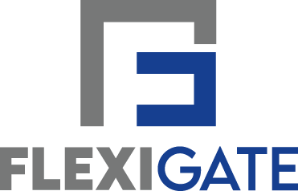 Žádost o registraci / změnu / pozastavení / zrušení registrace 
společnosti do platformy FLEXIGATENázev společnosti:IČO společnosti:Trh*: CZ SKTyp operace* Registrace Registrace Změna Změna Pozastavení Pozastavení Pozastavení Zrušení ZrušeníE-mail společnosti (skupinový e-mail pro hromadné zasílání notifikací z platformy FLEXIGATE):E-mail společnosti (skupinový e-mail pro hromadné zasílání notifikací z platformy FLEXIGATE):E-mail společnosti (skupinový e-mail pro hromadné zasílání notifikací z platformy FLEXIGATE):E-mail společnosti (skupinový e-mail pro hromadné zasílání notifikací z platformy FLEXIGATE):Žádost o registraci / změnu/ pozastavení / zrušení registrace společnosti do platformy FLEXIGATE se uplatňuje na základě uzavřené SMLOUVY O POUŹÍVÁNÍ PLATFORMY FLEXIGATE a ve smyslu VŠEOBECNÍCH OBCHODNÍCH PODMÍNEK ELEKTRONICKÉ PLATFORMY FLEXIGATE, jejichž obsah je žadateli znám. Žádost o registraci / změnu/ pozastavení / zrušení registrace společnosti do platformy FLEXIGATE se uplatňuje na základě uzavřené SMLOUVY O POUŹÍVÁNÍ PLATFORMY FLEXIGATE a ve smyslu VŠEOBECNÍCH OBCHODNÍCH PODMÍNEK ELEKTRONICKÉ PLATFORMY FLEXIGATE, jejichž obsah je žadateli znám. Žádost o registraci / změnu/ pozastavení / zrušení registrace společnosti do platformy FLEXIGATE se uplatňuje na základě uzavřené SMLOUVY O POUŹÍVÁNÍ PLATFORMY FLEXIGATE a ve smyslu VŠEOBECNÍCH OBCHODNÍCH PODMÍNEK ELEKTRONICKÉ PLATFORMY FLEXIGATE, jejichž obsah je žadateli znám. Žádost o registraci / změnu/ pozastavení / zrušení registrace společnosti do platformy FLEXIGATE se uplatňuje na základě uzavřené SMLOUVY O POUŹÍVÁNÍ PLATFORMY FLEXIGATE a ve smyslu VŠEOBECNÍCH OBCHODNÍCH PODMÍNEK ELEKTRONICKÉ PLATFORMY FLEXIGATE, jejichž obsah je žadateli znám. Žádost o registraci / změnu/ pozastavení / zrušení registrace společnosti do platformy FLEXIGATE se uplatňuje na základě uzavřené SMLOUVY O POUŹÍVÁNÍ PLATFORMY FLEXIGATE a ve smyslu VŠEOBECNÍCH OBCHODNÍCH PODMÍNEK ELEKTRONICKÉ PLATFORMY FLEXIGATE, jejichž obsah je žadateli znám. Žádost o registraci / změnu/ pozastavení / zrušení registrace společnosti do platformy FLEXIGATE se uplatňuje na základě uzavřené SMLOUVY O POUŹÍVÁNÍ PLATFORMY FLEXIGATE a ve smyslu VŠEOBECNÍCH OBCHODNÍCH PODMÍNEK ELEKTRONICKÉ PLATFORMY FLEXIGATE, jejichž obsah je žadateli znám. Žádost o registraci / změnu/ pozastavení / zrušení registrace společnosti do platformy FLEXIGATE se uplatňuje na základě uzavřené SMLOUVY O POUŹÍVÁNÍ PLATFORMY FLEXIGATE a ve smyslu VŠEOBECNÍCH OBCHODNÍCH PODMÍNEK ELEKTRONICKÉ PLATFORMY FLEXIGATE, jejichž obsah je žadateli znám. Žádost o registraci / změnu/ pozastavení / zrušení registrace společnosti do platformy FLEXIGATE se uplatňuje na základě uzavřené SMLOUVY O POUŹÍVÁNÍ PLATFORMY FLEXIGATE a ve smyslu VŠEOBECNÍCH OBCHODNÍCH PODMÍNEK ELEKTRONICKÉ PLATFORMY FLEXIGATE, jejichž obsah je žadateli znám. Žádost o registraci / změnu/ pozastavení / zrušení registrace společnosti do platformy FLEXIGATE se uplatňuje na základě uzavřené SMLOUVY O POUŹÍVÁNÍ PLATFORMY FLEXIGATE a ve smyslu VŠEOBECNÍCH OBCHODNÍCH PODMÍNEK ELEKTRONICKÉ PLATFORMY FLEXIGATE, jejichž obsah je žadateli znám. Žádost o registraci / změnu/ pozastavení / zrušení registrace společnosti do platformy FLEXIGATE se uplatňuje na základě uzavřené SMLOUVY O POUŹÍVÁNÍ PLATFORMY FLEXIGATE a ve smyslu VŠEOBECNÍCH OBCHODNÍCH PODMÍNEK ELEKTRONICKÉ PLATFORMY FLEXIGATE, jejichž obsah je žadateli znám. Jméno a podpis kontaktní osoby podle Smlouvy:Jméno a podpis kontaktní osoby podle Smlouvy:Datum:Datum:Potvrzení – záznamy FLEXIGATEPotvrzení – záznamy FLEXIGATEPotvrzení – záznamy FLEXIGATEPotvrzení – záznamy FLEXIGATEPotvrzení – záznamy FLEXIGATEPotvrzení – záznamy FLEXIGATEPotvrzení – záznamy FLEXIGATEPotvrzení – záznamy FLEXIGATEPotvrzení – záznamy FLEXIGATEPotvrzení – záznamy FLEXIGATEZměna vykonaná dne:Změna vykonaná dne:Poznámka:Poznámka:Jméno a podpis oprávněného pracovníka FLEXIGATE:Jméno a podpis oprávněného pracovníka FLEXIGATE:Datum:Datum:* Zaškrtněte odpovídající* Zaškrtněte odpovídající* Zaškrtněte odpovídající* Zaškrtněte odpovídající* Zaškrtněte odpovídající* Zaškrtněte odpovídající* Zaškrtněte odpovídající* Zaškrtněte odpovídající* Zaškrtněte odpovídající* Zaškrtněte odpovídajícíScan vyplněné žádosti zašlete na e-mailovou adresu: flexigate@pxe.czScan vyplněné žádosti zašlete na e-mailovou adresu: flexigate@pxe.czScan vyplněné žádosti zašlete na e-mailovou adresu: flexigate@pxe.czScan vyplněné žádosti zašlete na e-mailovou adresu: flexigate@pxe.czScan vyplněné žádosti zašlete na e-mailovou adresu: flexigate@pxe.czScan vyplněné žádosti zašlete na e-mailovou adresu: flexigate@pxe.czScan vyplněné žádosti zašlete na e-mailovou adresu: flexigate@pxe.czScan vyplněné žádosti zašlete na e-mailovou adresu: flexigate@pxe.czScan vyplněné žádosti zašlete na e-mailovou adresu: flexigate@pxe.czScan vyplněné žádosti zašlete na e-mailovou adresu: flexigate@pxe.cz